№ п/пФотоФИО, данные 1.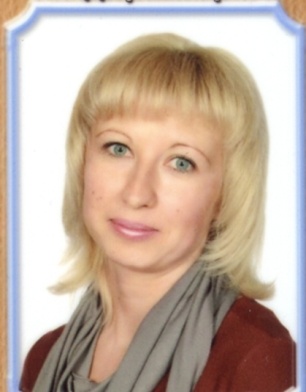 Баранова Наталья Владимировна – учитель русского языка и литературы, директор школы2.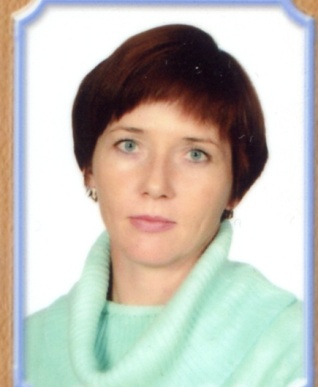 Щукина Светлана Анатольевна – учитель биологии, зам. директора по УВР3.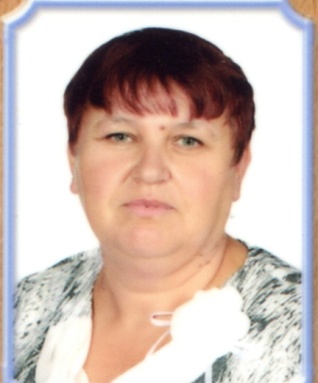 Агарина Валентина Викторовна – учитель начальных классов4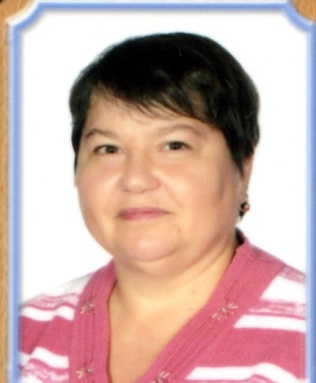 Кузнецова Тамара Дмитриевна  - учитель начальных классов5.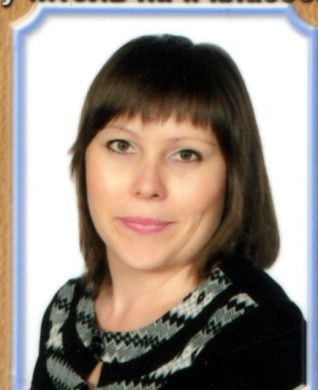 Петухова Евгения Анатольевна - учитель начальных классов6.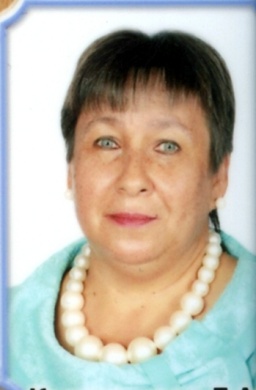 Коренькова Галина Анатольевна - учитель начальных классов7.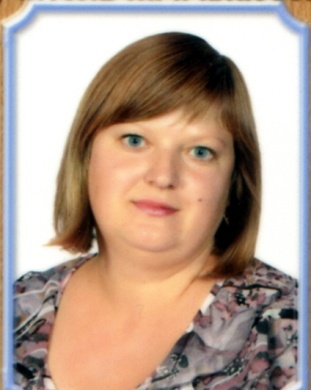 Кузьмина Наталья Викторовна - учитель начальных классов8.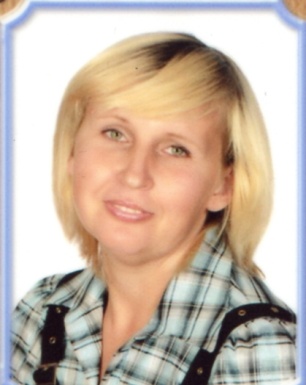 Гартман Ольга Леонидовна - учитель начальных классов9.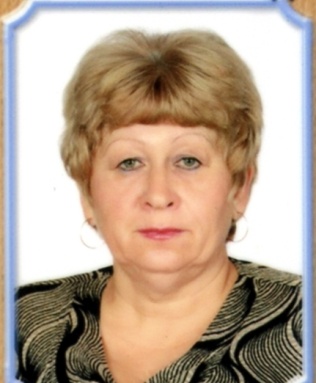 Линкер Людмила Николаевна - учитель начальных классов10.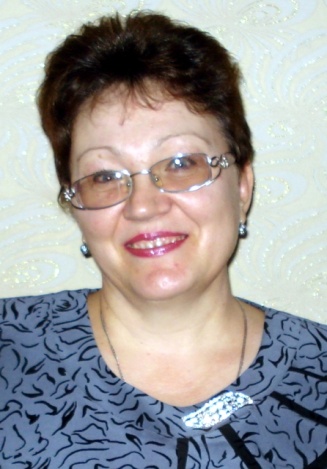 Рязанова Лариса Васильевна - учитель русского языка и литературы11.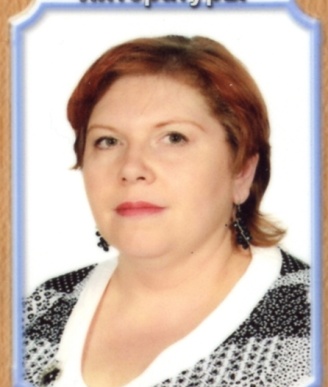 Чернакова Наталья Александровна - учитель русского языка и литературы, зам. директора по ВР12.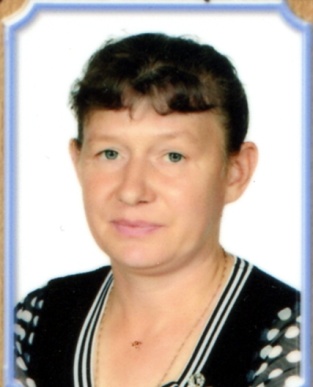 Рем Елена Владимировна - учитель немецкого языка13.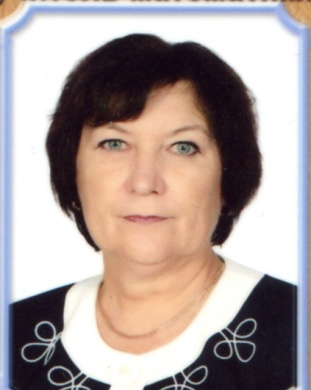 Клочко Лидия Андреевна - учитель математики14.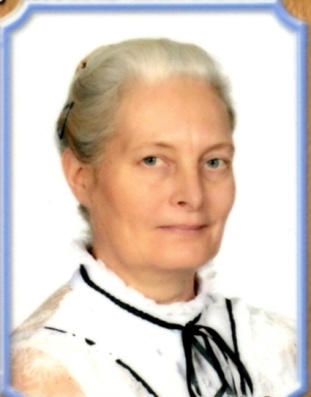 Коновалова Наталья Алексеевна - учитель математики15.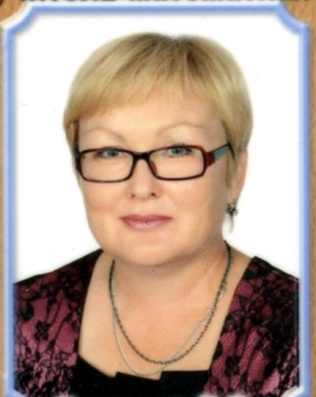 Чуприна Лилия Владимировна - учитель математики 16.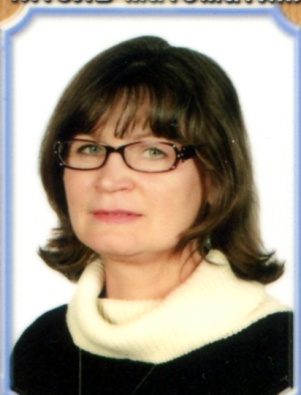 Бессонова Зинаида Александровна - учитель математики, психолог17.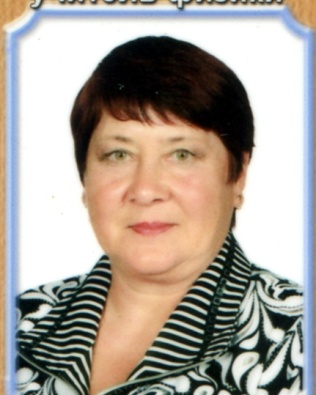 Коновалова Людмила Александровна - учитель физики18.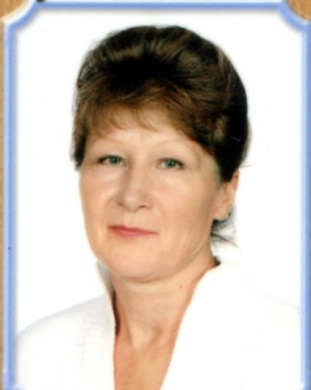 Кречетова Наталья Петровна - учитель химии19.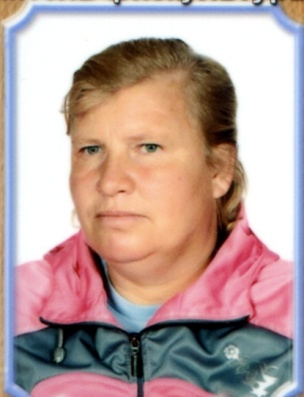 Филатова Светлана Алексеевна - учитель физ.культуры20.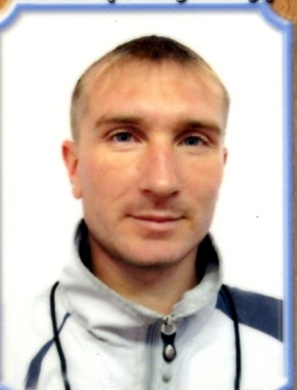 Бондаренко Иван Викторович – учитель физ.культуры21.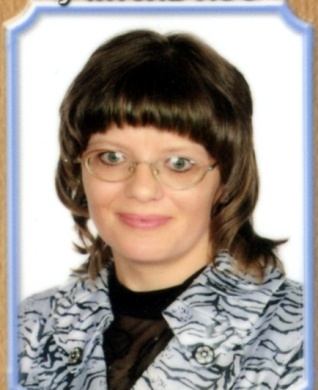 Мерц Татьяна Васильевна – учитель ИЗО и МХК22.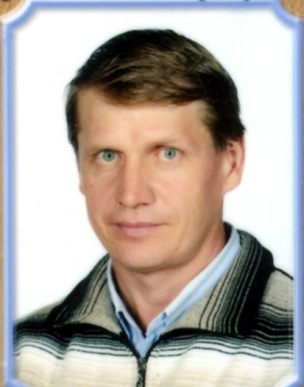 Бекетов Фёдор Фёдорович – учитель географии,  ОБЖ23.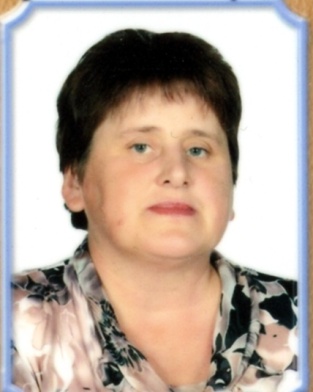 Коломеец Лариса Васильевна – учитель истории, обществоведения24.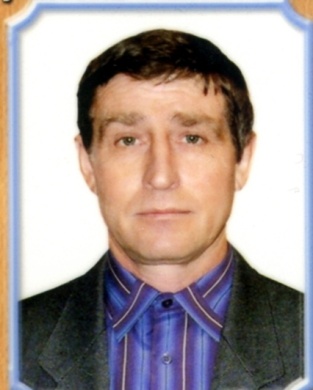 Коновалов Юрий Иванович – учитель технологии25.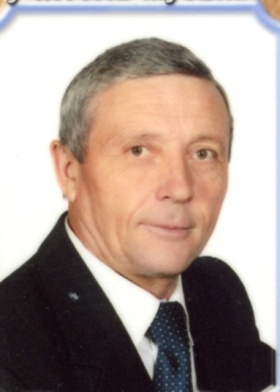 Шпиндлер Владимир Александрович – учитель музыки